Curriculum VitaeLogistics CoordinatorPersonal Information	Date of Birth		:	 13th April 1982 Nationality		:	 Sri LankanVisa Status		:	Resident VisaGender 		:         	 MaleHeight  			:	 5 feet 11 inchesComplexion		:   	FairCurrent Job DescriptionSupervisor Cargo OperationsCargo Air Port Services Abu Dhabi through DULSCO Abu DhabiI have successfully completed the basic cargo handling and (DGR) Dangers Good Regulation Category 8 conducted by Etihad Air port Services in Abu Dhabi Air Port.I have successfully completed the basic cargo handling and (DGR) Dangers Good Regulation Category 8 conducted by Etihad Air port Services in Abu Dhabi Air Port.I have successfully completed the basic cargo handling and (DGR) Dangers Good Regulation Category 8 conducted by Etihad Air port Services in Abu Dhabi Air Port.Worked with DULSCO as “Supervisor Cargo Operations” at Abu Dhabi International Airport and performed the following duties.Supervising the cargo operations.Responsible to ensure that cargo warehouse activities.		Obtaining Load plan and allocating resources based on work load.Arranging extra resources and dynamic allocation of available resources based on operational requirements.Managing to ensure flown as booked. Responsible to ensure housekeeping of warehouse areas at all the times.build-up/breakdown are pro actively planned to ensure on time departures and adherence to Service Level requirementsCoordination with CMCC and ramp handlers to ensure smooth and effective operation for OTP.Planning and managing the manpower according to our client requirement (ADCC).Preparing the monthly roster for required Manpower as per standard allocation.Has taken initiative and formulated the shift performance reports.  Interacting with client (ADCC) for day to day issues.Managing and planning workers training schedule with ADCC.Acknowledge client complaints related to warehouse operations and submitting investigation reports accordingly.Ensuring all health and safety issues are adhered to at all times.Preparing Incident/Accident reports.Attending internal and external operations meeting. Work Handled 											Cargo acceptanceCargo Buildup of PAX flights B777-200, A340-500, A330-200, A330-300, B777- 300.Cargo break downCargo Customer servicesClosing of handling reports (Documentation)Warehouse inventoryCargo tracingUpdating cargo automation system (Cargo Spot)Cargo ManifestingSpecial cargo handling like DGR, PER, HUM.Previous  Experience											Job Description			:	Worked as a Logistic Interiors LLC.                                                    		in Dubai, since 27th Feb 2007 to 31st March 2015 (8 Years).Organization			:	Da Interiors LLC.                                               		UAE.Job Description/ Experience   	:  Organizing Letters of Credit required for procurement of specialized services from stakeholders.Inventory control of material required for various construction projects maintaining buffer stocks. Supply chain management for real time cargo delivery and placement for optimum stakeholder satisfaction. Preparation of import/ export documentation and dealing with concerned authorities in obtaining permits.Leadership qualities in controlling sub ordinates in order to optimize efficiencies providing required outputs with minimum resources.  Document controlling using primavera Contact                     Management.DDriving License									Possessing valid UAE driving license since 2012 for    light vehicles.Worked for Fetchr a Courier Company based in Dubai Well familiar all roads in UAELanguage Proficiencies										Fluent in Spoken and Written English.Fluent knowledge in spoken Hindi.Academic Qualifications										Followed a certificate course for Logistics and Supply Chain Management. Conducted by Ministry                                                             Of Education Dubai, at Career Institute (2008)Followed certificate course for English and MS                                                            			Windows, Word, Excel, Access, PowerPoint and                                                            			 Internet. Conducted by Ministry of Education Dubai                                                            			At Career Institute (2006-2007)Educational Qualifications										G.C.E Ordinary Level – Sri Lanka in 1998G.C.E Advanced Level – Sri Lanka in 2001Extra Curricular Activities										Played for under 15 College Cricket Team Played for under 15 College Rugby TeamPlayed for under 19 College Soccer TeamWorked as a Junior Prefect in the CollegeParticipated as a Scout in the CollegeMember of the various Societies and ClubsFirst Name of Application CV No: 1705386Whatsapp Mobile: +971504753686 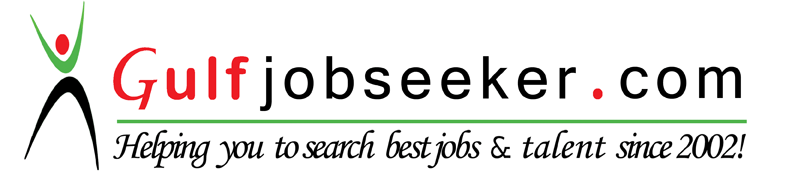 